Projekt jubileuszowy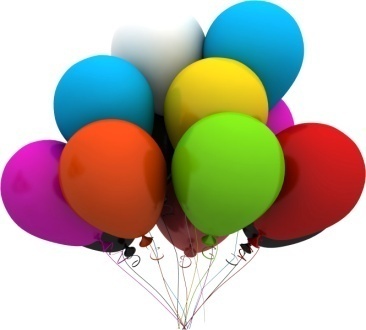 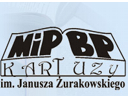 „70. urodziny kartuskiej Biblioteki”
      I.  Cele zajęć:     - przedstawienie uczestnikom projektu działalności Miejskiej i Powiatowej Biblioteki Publicznej  w          Kartuzach  z okazji 70. lecia jej funkcjonowania 
     - przeniesienie uczestników zajęć w świat historii  kartuskiej Biblioteki przy pomocy kronik  oraz          albumów ze starymi zdjęciami o Kartuzach
     - przybliżenie dzieciom postaci patrona Biblioteki - Janusza Żurakowskiego oraz historii Kaszub       Kanadyjskich 
    - zaprezentowanie księgozbioru regionalnego Biblioteki oraz regionalnych czasopism oprawnych. 
 II.      Metody pracy:
          Forma warsztatowa, praca w grupach 

III.      Uczestnicy zajęć:
          Uczniowie  klas 2 - 6 szkół podstawowych            IV.    Termin realizacji:                    Kwiecień – czerwiec 2015 r.  V.    Program zajęć:   
                  1. Prezentacja multimedialna dotycząca działalności Biblioteki Publicznej w Kartuzach oraz jej               patrona - Janusza Żurakowskiego
                   2. Zapoznanie się z kronikami dokumentującymi działalność  Biblioteki   oraz zagadki związane 
                        z jej historią 
                   3. Ćwiczenia w wyszukiwaniu artykułów o kartuskiej Bibliotece w archiwalnych rocznikach               regionalnych czasopismach oprawnych
                    4. Życzenia od uczestników zajęć na 70. urodziny kartuskiej Biblioteki.                Autorzy najciekawszych życzeń zostaną nagrodzeni. Oceniana  będzie treść życzeń, wykonanie  graficzne oraz kreatywność autora.
